AZIJA – PONAVLJANJE GRADIVAŠto je Euroazija?Pokaži i objasni granice Azije i Europe. (ucrtati na karti)Pokaži i objasni granice Afrike i Azije. (ucrtati na karti)Pokaži i objasni granice Sjeverne Amerike i Azije.Pokaži i objasni granice Australije i Azije.Koja je važnost morskog prolaza Bab el Mandab i Susekog kanala? Opiši važnost luke Shanghai.Nabroji i pokaži na geografskoj karti 7 naj… Azije.Odredi i na geografskoj karti pokaži geografski položaj i smještaj Azije.Opiši obalu Azije. Po čemu zaključuješ da je obala razvedena?Imenuj i na karti Azije pokaži najvažnije otoke i poluotoke, zaljeve i rubna mora. (ucrtati na slijepoj karti)Imenuj i na karti Azije pokaži (ucrtaj na slijepoj karti) važne morske prolaze i morske luke.Gdje su smještene najveće morske luke Azije? Imenuj ih i ucrtaj na slijepu kartu.Što su litosferne ploče? Kakve mogu biti granice između litosfernih ploča i obrazloži kako nastaju?Obrazloži pojam ''pacifički vatreni prsten''.Koje su prednosti, a koji nedostaci života uz vulkane i obalu?Kako nastaju dubokomorski jarci? Koji je najdublji.Što je tsunami?Opiši razliku između mladih ulančanih planina i starih gromadnih gora.Na slijepoj karti imenuj i označi prastara visočja, stara gromadna gorja, mlade ulančane planine, visoravni, nizine i rijeke uz navedene nizine.O kojim klimatskim čimbenicima ovisi klima Azije?Što je kontinentalnost? Što je maritimnost? Prepoznaj na fotografiji i objasni tajgu, stepu i tundru.Opiši klimu na primjeru klimatskog dijagrama.Poveži tip klime sa odgovarajućim biljnim pokrovom.Odredi pomoću tematske karte klimatska područja. Pokaži na karti pustinje u Aziji.Na slijepoj karti imenuj i označi pustinje Gobi, Arapska pustinja, Velika slana pustinja,Takla Makan, Kizilkum, Karakum.Razlikovati hladne i vruče pustine.Koja je gospodarska važnost nafte i zemnog plina? Kako je izvoz nafte i zemnog plina utjecala na preobrazbu izgleda gradova i zemalja izvoznica?Koji se problemi pojavljuju pri transportu nafte?Na priloženom kružnom dijagramu analiziraj koje su zemlje najveće izvoznice nafte. Što je OPEC?Koliko se svjetskih zaliha nafte u % nalazi u Aziji? Gdje uglavnom?Navesti primjere problema suvremenog transporta nafte.Što je ''crno zlato''?Koji tipovi klime se nalaze u Aziji? Objasni tipove klime i poveži sa biljnim pokrovom.Nacrtati strelice ljetnog i zimskog monsuma na isječak karte.Objasni zašto je ljetni monsun važan za poljoprivredu.Objasni razliku između tropskog ciklona i tajfuna.Razvrstaj tropske poljoprivredne kulture u dvije skupine – a) prehrana domaćeg stanovništva; b) izvoz.Što je kaučukovac? Odredi područje Monsunske Azije na karti. Na karti označi područje Monsunska Azije.U kojim je državama došlo do najizrazitijih promjena u prostoru pod utjecajem bogatstva od nafte?Opiši pojmove tradicionalno i suvremeno? Usporedi na fotografiji tradicionalno i suvremeno.Uz koje rijeke su nastale prve drevne civilizacije?Na karti pokaži / označi najvažnije ravničarske i nizinske krajeve.Usporedi tradicionalan način života u Aziji sa životom u velikim gradovima? Izdvoji osobitosti graditeljstva u Aziji.Koje su posljedice migracija selo-grad?Kakva može biti kulturna baština?Navedi nekoliko primjera materijalne i nematerijalne kulturne baštine u Aziji.Tko je nomad? Što su jurte?Koja je razlika između megagradova i supergradova? Na fotografiji prepoznaj najpoznatije građevine u Aziji.Izdvoji regije Azije i opiši njihove specifičnosti.Gospodarske i populacijske specifičnosti Kine, Indije i Japana! 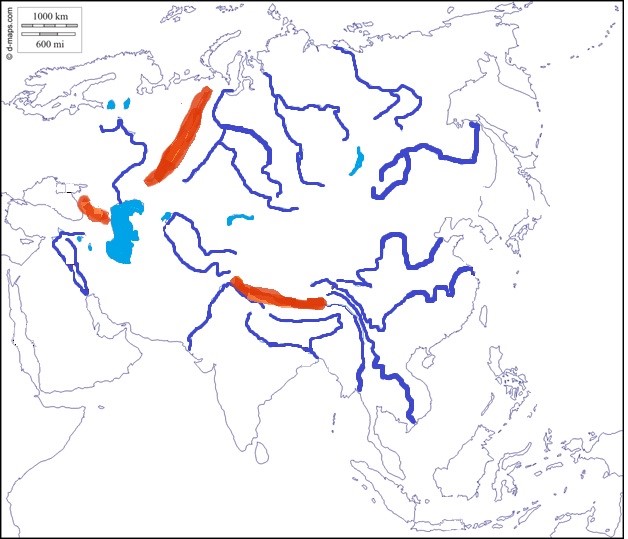 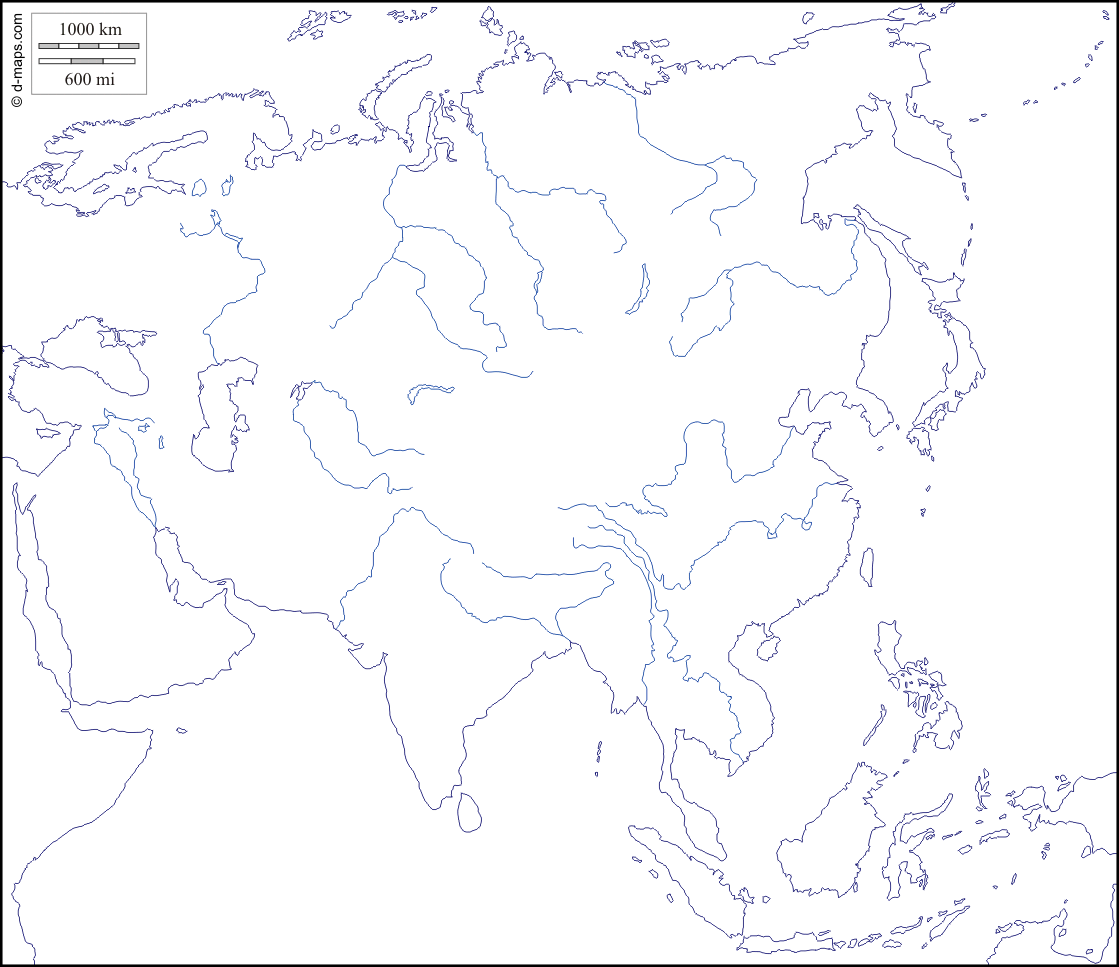 SLIJEDEĆE ZADATKE RIJEŠITI UZ KARTE:Upisati oceaneUpisati i imenovati mora i prolazeOznačiti i imenovati otoke (japansko otočje, Šri Lanka, Filipini, Sumatra, Java, Kalimatan ili Borneo, Tajvan) i poluotoke Azije (Mala Azija, Arabija, Dekan, Indokina, Kamčatka, ...)Označi morske prolazeOznači i imenuj rijeke i nizine uz njuh,  jezera, pustinjeImenuj mlade ulančane planine i visoravniOznači i imenuj najveće luke i i gradove AzijeZadaci u RB! 